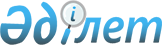 Об утверждении перечня особо опасных вредителей и болезней леса, за исключением карантинных видов, и Правил борьбы с нимиПриказ и.о. Министра экологии, геологии и природных ресурсов Республики Казахстан от 9 января 2020 года № 5. Зарегистрирован в Министерстве юстиции Республики Казахстан 15 января 2020 года № 19879.
      В соответствии с подпунктом 18-27) пункта 1 статьи 13 Лесного кодекса Республики Казахстан от 8 июля 2003 года, ПРИКАЗЫВАЮ:
      1. Утвердить прилагаемые:
      1) Перечень особо опасных вредителей и болезней леса, за исключением карантинных видов;
      2) Правила борьбы с особо опасными вредителями и болезнями леса, за исключением карантинных видов.
      2. Комитету лесного хозяйства и животного мира Министерства экологии, геологии и природных ресурсов Республики Казахстан в установленном законодательством порядке обеспечить:
      1) государственную регистрацию настоящего приказа в Министерстве юстиции Республики Казахстан;
      2) размещение настоящего приказа на интернет-ресурсе Министерства экологии, геологии и природных ресурсов Республики Казахстан;
      3) в течение десяти рабочих дней после государственной регистрации настоящего приказа представление в Департамент юридической службы Министерства экологии, геологии и природных ресурсов Республики Казахстан сведений об исполнении мероприятий, предусмотренных подпунктами 1) и 2) пункта 2 настоящего приказа.
      3. Контроль за исполнением настоящего приказа возложить на курирующего вице-министра экологии, геологии и природных ресурсов Республики Казахстан.
      4. Настоящий приказ вводится в действие по истечении десяти календарных дней после дня его первого официального опубликования.
      "СОГЛАСОВАНО"Министерство финансовРеспублики Казахстан Перечень особо опасных вредителей и болезней леса, за исключением карантинных видов
      1. Особо опасные вредители леса:
      1) яблонная моль (Yponomeuta malinellus Zell);
      2) дубовая зеленая листовертка (Tortrix viridana L.);
      3) зимняя пяденица (Operophthera brumata L.);
      4) боярышница (Aporia crataegi L.);
      5) розанная листовертка (Cacoecia rosana L.);
      6) зеленая листовертка (Pandemis chondrillana H-S.);
      7) сосновый бражник (Sphinx pinastri L.);
      8) сосновая совка (Panolis flammea Schiff);
      9) пяденица сосновая (Bupalus piniarius L.);
      10) шелкопряд-монашенка (Lymantria monacha L.);
      11) коконопряд сосновый (Dendrolimus pini L.);
      12) пилильщик обыкновенный сосновый (Diprion pini L.);
      13) пилильщик сосновый рыжий (Neodiprion sertifer Geoff);
      14) звездчатый пилильщик–ткач (Acantholyda posticalis Mats);
      15) пилильщик-ткач красноголовый (Acantholyda erythrocephala L.);
      16) осиновая хохлатка (Pheosia tremula Clerck);
      17) ногохвоcт ильмовый (Uropus ulmi Schiff);
      18) большой березовый пилильщик (Cimbex femorata L.);
      19) березовый шелкопряд (Endromis versicolora L.);
      20) лунка серебристая (Phalera bucephala L.);
      21) большая гарпия (Curera vinula (Dicranura vinula) L.);
      22) стрельчатка - зайчик (Acranicta leporine L.);
      23) стрельчатка пси (Acranicta psi L.);
      24) хохлатка ольховая (Notodonta dromedaries L.);
      25) ивовый толстостенный пилильщик (Pontania proxima L.);
      26) еловая ложнощитовка (Physokermes piceae Schr.);
      27) малая еловая ложнощитовка (Physokermes hemicryphus Dalm);
      28) карагачевый листоед (Galerucella luteola Mull.);
      29) лиственичный бражник (Hyloicus morio Rotsch et Jord);
      30) пяденица обдирало (Erannis defoliaria Cl.);
      31) бирюзовая саксауловая листоблошка (Caillardia azurea Log.);
      32) подушечница (Acanthopulvinaria orientalis Ness.);
      33) галлица (Halodiplosis vernalis Marik);
      34) галлица штакелберга (Halodiplosis stackelbergi);
      35) шестизубый короед (Lps sexdentatus B.);
      36) коред Гаузера (lps hauseri Reit);
      37) шишковая огневка (Dioryctria abietella Schiff);
      38) пяденица-шелкопряд бурополосая (Lycia hirtaria Cl.).
      2. Особо опасные болезни леса:
      1) бактериальная водянка березы (Erwinia multivora);
      2) голландская болезнь ильмовых (Ophiostoma ulmi Nann);
      3) ложный осиновый трутовик (Phellinus tremulae);
      4) обыкновенное шютте сосны (Lophodermium seditiosum);
      5) обыкновенное шютте ели (Lophodermium macrosporum);
      6) парша яблони (Venturia inaequalis);
      7) полегание всходов (Fusarium);
      8) пузырчатая ржавчина сосны (Сrоnаrtium ribicola Diet);
      9) смоляной рак сосны, серянка (Peridermium pini Kleb);
      10) снежное шютте (Phacidium infestans);
      11) сосновый вертун (Melampsora pinitorqua A. Braun);
      12) ступенчатый рак лиственных пород (Nectria galligena);
      13) туберкуляриевый некроз лиственных пород (Tubercularia vulgaris);
      14) ржавчина шишек ели (Chrysomyxa pirolae Rostr.). Правила борьбы с особо опасными вредителями и болезнями леса, за исключением карантинных видов Глава 1. Общие положения
      1. Настоящие Правила борьбы с особо опасными вредителями и болезнями леса, за исключением карантинных видов (далее – Правила), разработаны в соответствии с подпунктом 18-27) пункта 1 статьи 13 Лесного кодекса Республики Казахстан от 8 июля 2003 года (далее – Лесной кодекс) и определяют порядок борьбы с особо опасными вредителями и болезнями леса, за исключением карантинных видов.
      2. Борьба с особо опасными вредителями и болезнями леса, за исключением карантинных видов, осуществляется лесовладельцами способами и методами, не оказывающими отрицательного воздействия на состояние лесов в целях предотвращения их массового размножения и распространения, сокращения ущерба от них и обеспечения благоприятной санитарной обстановки на территории лесного фонда.
      3. Мероприятия по борьбе с особо опасными вредителями и болезнями леса, за исключением карантинных видов, назначаются лесовладельцами ежегодно и корректируются по мере необходимости.
      4. Распределение объемов лесозащитных мероприятий проводится с учетом срока и специфики повреждения лесов, биологии особо опасных вредителей и болезней леса, за исключением карантинных видов.
      5. Мероприятия по борьбе с особо опасными вредителями и болезнями леса включают в себя:
      1) лесопатологический мониторинг за особо опасными вредителями и болезнями леса;
      2) определение сроков и объемов мероприятий по ликвидации очагов особо опасных вредителей и болезней леса, а также потребности финансовых средств для борьбы с ними;
      3) проведение мероприятий по ликвидации очагов особо опасных вредителей и болезней леса.
      6. Финансирование мероприятий по борьбе с особо опасными вредителями и болезнями леса, за исключением карантинных видов на участках государственного лесного фонда осуществляется в соответствии со статьей 110 Лесного кодекса.
      7. В случае распространения очагов особо опасных вредителей и болезней леса, за исключением карантинных видов на территории государственного лесного фонда до 1 тысячи гектаров, мероприятия по их ликвидации осуществляются за счет средств местного бюджета или средств, полученных государственными учреждениями в сфере лесного хозяйства и особо охраняемых природных территорий от оказания платных видов деятельности по реализации товаров (работ, услуг).
      8. В случае распространения очагов особо опасных вредителей и болезней леса на территории государственного лесного фонда более 1 тысячи гектаров, мероприятия по их ликвидации осуществляются за счет средств республиканского бюджета.
      9. Финансирование мероприятий по борьбе с особо опасными вредителями и болезнями леса на участках частного лесного фонда осуществляется за счет средств частного лесовладельца. Глава 2. Лесопатологический мониторинг за особо опасными вредителями и болезнями леса, за исключением карантинных видов
      10. Лесопатологический мониторинг проводится лесовладельцами с целью выявления очагов особо опасных вредителей и болезней леса, за исключением карантинных видов составления прогнозов их развития и распространения, определения сроков и объемов проведения лесозащитных мероприятий.
      11. Лесопатологический мониторинг проводится в течение всего фенологического периода развития особо опасных вредителей и болезней леса, за исключением карантинных видов.
      12. Лесопатологический мониторинг проводится путем наблюдений за состоянием лесного фонда и включает в себя сбор, анализ и использование информации об очагах особо опасных вредителей и болезней леса. Глава 3. Определение сроков и объемов мероприятий по ликвидации очагов особо опасных вредителей и болезней леса, а также потребности финансовых средств для борьбы с ними
      13. Сроки и объемы мероприятий по ликвидации очагов особо опасных вредителей и болезней леса, а также потребность финансовых средств для борьбы с ними определяются лесовладельцами на основании лесопатологического мониторинга и составленных по его результатам прогнозов.
      14. При определении лесовладельцами сроков и объемов лесозащитных мероприятий учитываются категории государственного лесного фонда, биология и фазы развития особо опасных вредителей и болезней леса, показатели экономической и экологической целесообразности.
      15. Лесовладельцами при определении сроков и объемов мероприятий по ликвидации очагов особо опасных вредителей и болезней леса, а также потребности финансовых средств для борьбы с ними составляется план мероприятий по ликвидации очагов особо опасных вредителей и болезней леса, за исключением карантинных видов, согласно приложению к настоящим Правилам. 4. Проведение мероприятий по ликвидации очагов особо опасных вредителей и болезней леса, за исключением карантинных видов
      16. Мероприятия по ликвидации очагов особо опасных вредителей и болезней леса осуществляются лесовладельцами путем их обработки химическими и биологическими препаратами наземным или авиационным способами, применения энтомофагов и феромонов, а также проведения санитарных рубок леса.
      17. При осуществлении мероприятий по ликвидации очагов особо опасных вредителей и болезней леса путем их обработки химическими и биологическими препаратами используются пестициды (ядохимикаты), разрешенные к применению на территории Республики Казахстан.
      18. Мероприятия по ликвидации очагов особо опасных вредителей и болезней леса на особо охраняемых природных территориях проводятся с учетом режимов их охраны. План мероприятий по ликвидации очагов особо опасных вредителей и болезней леса, за исключением карантинных видов
					© 2012. РГП на ПХВ «Институт законодательства и правовой информации Республики Казахстан» Министерства юстиции Республики Казахстан
				
      и.о. Министра Экологии, геологии и природных ресурсовРеспублики Казахстан 

Е. Нысанбаев
Утвержден
приказом Министра
экологии, геологии и
природных ресурсов
Республики Казахстан
от 9 января 2020 года № 5Утверждены
приказом Министра
экологии, геологии и
природных ресурсов
Республики Казахстан
от 9 января 2020 года № 5Приложение
к Правилам борьбы с особо
опасными вредителями иболезнями леса, за исключением
карантинных видовФорма
№
п/п
Наименование лесовладельцев
Площадь территории лесного фонда, охваченная лесопатологическим мониторингом, гектар
Площадь территории лесного фонда, зараженная особо опасными вредителями и болезнями леса, гектар
Наименование планируемых лесозащитных мероприятий
Объем лесозащитных мероприятий
Сроки проведения лесозащитных мероприятий
Объем финансовых средств, необходимых для проведения лесозащитных мероприятий, тысяч тенге
1
2
3
4
5
6
7
8